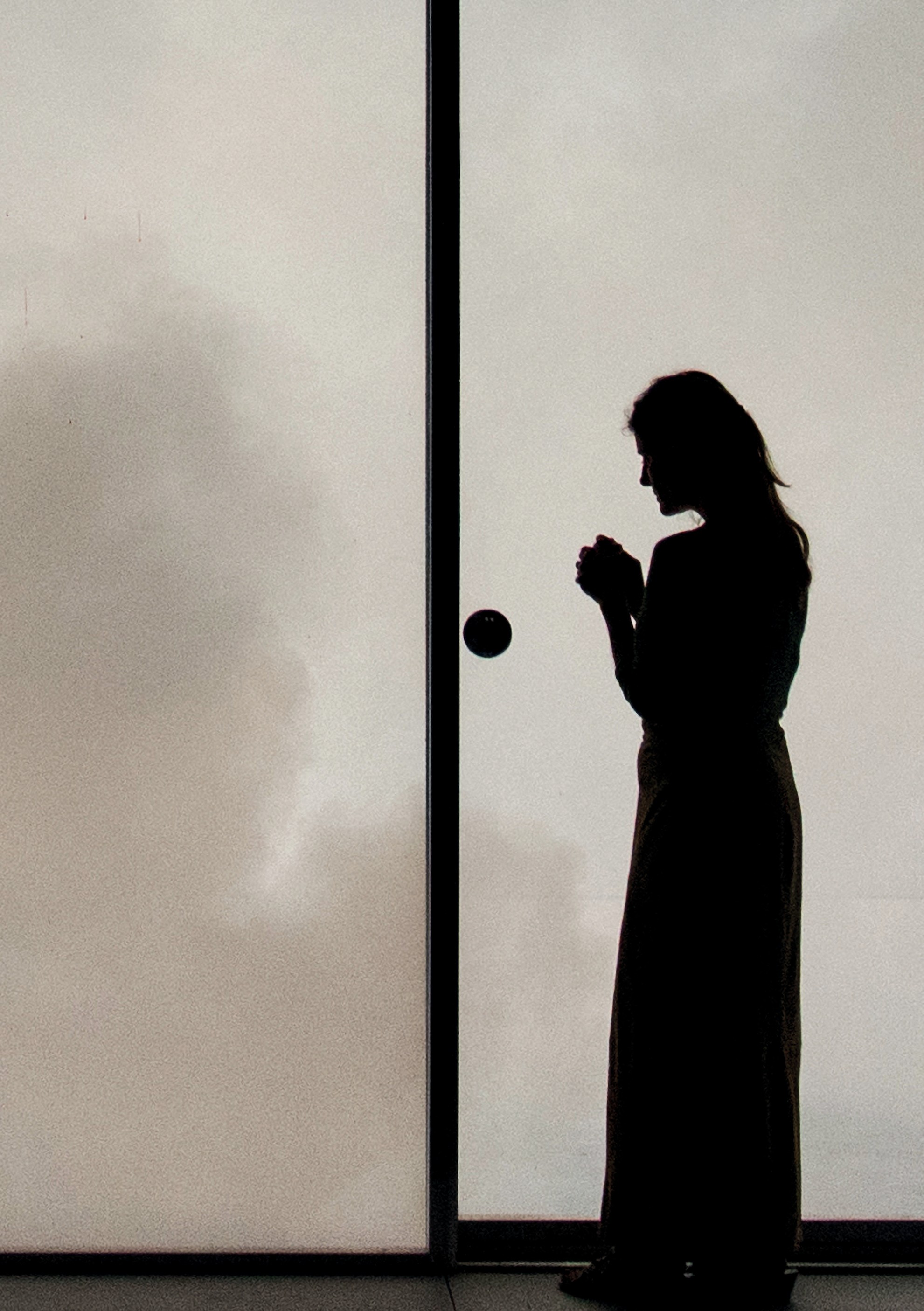 JOAN DIDION’STHE WHITE ALBUMLARS JAN AND EARLY MORNING OPERA | USA AUSTRALIAN EXCLUSIVEJOAN DIDION’STHE WHITE ALBUMLARS JAN AND EARLY MORNING OPERA USA | AUSTRALIAN EXCLUSIVEROSLYN PACKER THEATRE WALSH BAY8–12 JANUARY120 MINSPerformance created by Lars Jan / Early Morning OperaPerformed by and created with Mia BarronWith performances by Madeline Barasch,Brad Culver, Brittany Engel-Adams, Stephanie Regina and Sharon UdohDirector Lars JanProducer Miranda Wright/Los Angeles Performance PracticeDramaturgy David BruinChoreography Stephanie ZaletelArchitectural Design P-A-T-T-E-R-N-S ArchitectureLighting Design Chu-hsuan Chang & Andrew SchneiderSound & Music Jonathan SnipesCostume Design Kate FryAssociate Director Madeline BaraschSound Engineer Duncan WoodburySpecial Effects Coordinator Cristina Bercovitz Technical Direction Michaelangelo DeSerio Production Management Sarah Peterson Stage Management Amanda EnoSpecial Effects Steve Tolin / TolinFX Scenic Fabrication Stereobot, Inc. Design Consultants Pablo N. Molina & Shannon ScrofanoFirst published in 1979, Joan Didion’s searing, seminal essay The White Album is a shifting literary mosaic. It takes readers from the Black Panther Trials to a troubled recording session with The Doors, to student sit-ins and strikes, and into the events that put an end to the hazy hopes of the Summer of Love: the Manson Murders.EARLY MORNING OPERAis a genre-bending performance + art lab whose works explore emerging technologies, live audiences, and unclassifiable experience. Directed by Lars Jan, the lab is a flexible network of principal artists and an ever-expanding group of new collaborators, with expertise in fields as diverse as data visualization, architecture, cognitive neuroscience, and experimental plumbing.Find out more about EMO’s original works includingThe Institute of Memory (TIMe), ABACUS and HOLOSCENES at earlymorningopera.com.LARS JAN (DIRECTOR)The son of émigrés from Afghanistan and Poland, Lars Jan is a director, artist, writer, and activist known for visually striking, genre-bending performance and installation works exploring emerging technologies, live gatherings and unclassifiable experience.Jan’s original works with his performance + art lab Early Morning Opera – including Holoscenes, The Institute of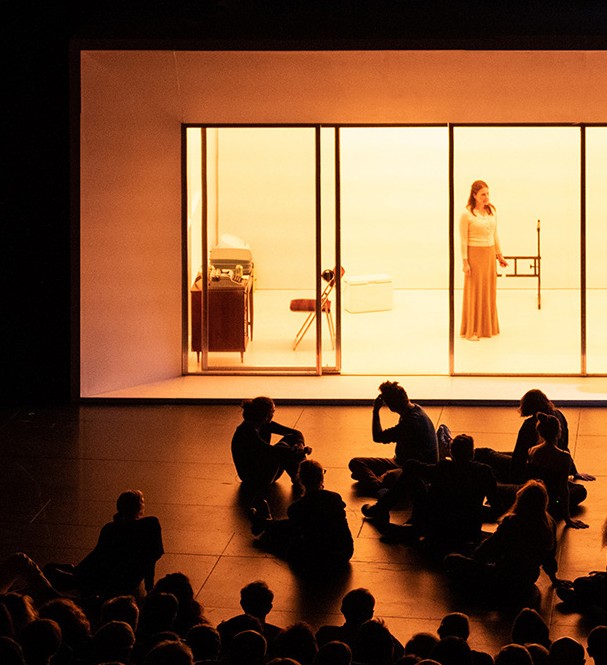 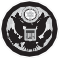 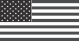 Memory (TIMe), and Abacus – have been presented by BAM Next Wave Festival, Whitney Museum, Sundance Film Festival, Under the Radar Festival, PICA’s Time Based Arts Festival, Hammer Museum, REDCAT, ICA Boston, Toronto Nuit Blanche, London’s Burning Festival, Poland’s Divine Comedy Festival, NYU Abu Dhabi, and Istanbul Modern.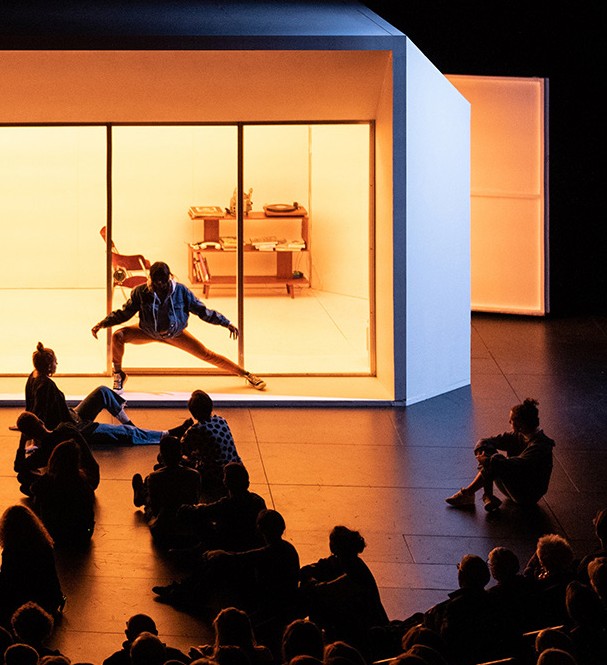 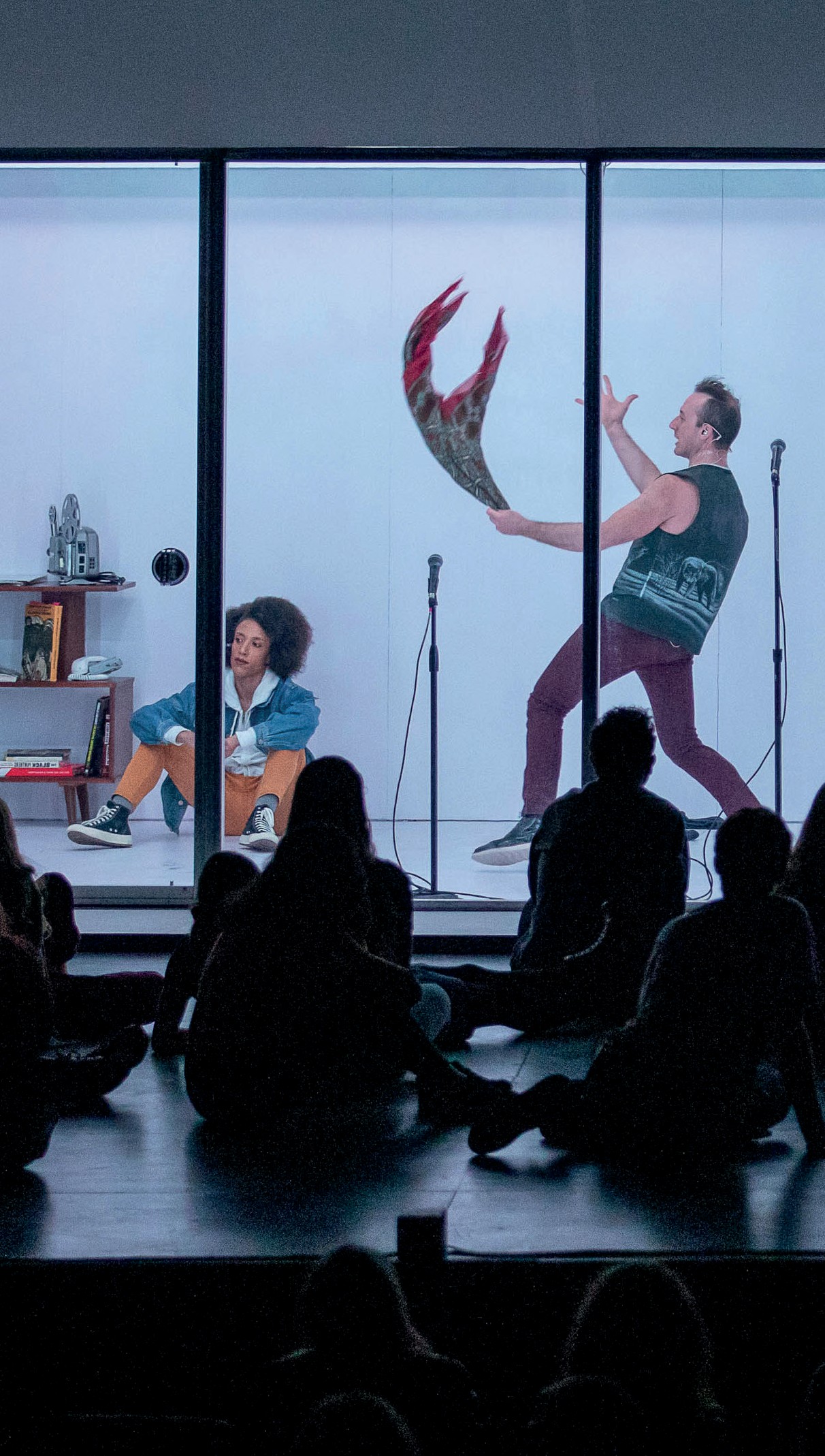 In June 2017, his climate change-themed installation, Holoscenes, created a sensation in Times Square, coinciding with the U.S. withdrawal from the Paris Climate Accords. As the winner of the 2017 Audemars Piguet Art Commission, Jan exhibited Slow-Moving Luminaries, a kinetic pavilion on an acre of beach during Art Basel Miami. He is represented by Charlie James Gallery in Los Angeles. Lars is a Sherwood and YBCA100 awardee, on faculty at CalArts and a TED Senior Fellow.MIA BARRON (PERFORMER)Mia Barron is an American actor and 2019 Obie winner, awarded for her performance in Madeline George’s hit off-Broadway play Hurricane Diane. She has also starred in The Wolves (receiving Obie and Drama Desk Awards); The Pain and the Itch, The World Over (Playwrights Horizons) and QED (Lincoln Center). She has made manytelevision appearances on shows including Modern Family, Elementary, NCIS, Grey’s Anatomy, Bones and Adult Swim’s The Venture Bros, in which she voices the character of Molotov.THANKSJoan Didion’s The White Album was commissioned by Center Theatre Group with support from the AndrewW. Mellon Foundation, by BAM for the 2018 Next Wave Festival, by the Wexner Center for the Arts at The Ohio State University, and by The Center for the Art of Performance at UCLA. It received generous development support from CalArts Center for New Performance, Ethan Devine, Emma McMahon and Xander Duell, Eliza Coburn, Rebecca Gold Milikowsky, Danniel Rangel, the Shiva Foundation, and the UCross Foundation. With special thanks to Fariba Ghaffari, Mark E. Pollack Foundation, and Jane Kaczmarek.This performance is made possible by Joan Didion, Griffin Dunne, and ICM Partners.  ALSO A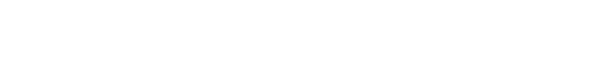 THEATREOPENINGCYRIL TESTE | FRANCE AUSTRALIAN EXCLUSIVEDRAMA THEATRE SYDNEY OPERA HOUSE 21–26 JANUARYFROM $49 + BOOKING FEE“AN ELEGANT, STREAMLINED STAGE REMIX”THE NEW YORK TIMESCABARETBOOK NOW SYDNEYFESTIVAL.ORG.AU“NOTHING SHORT OF STUPENDOUS”COURIER MAIL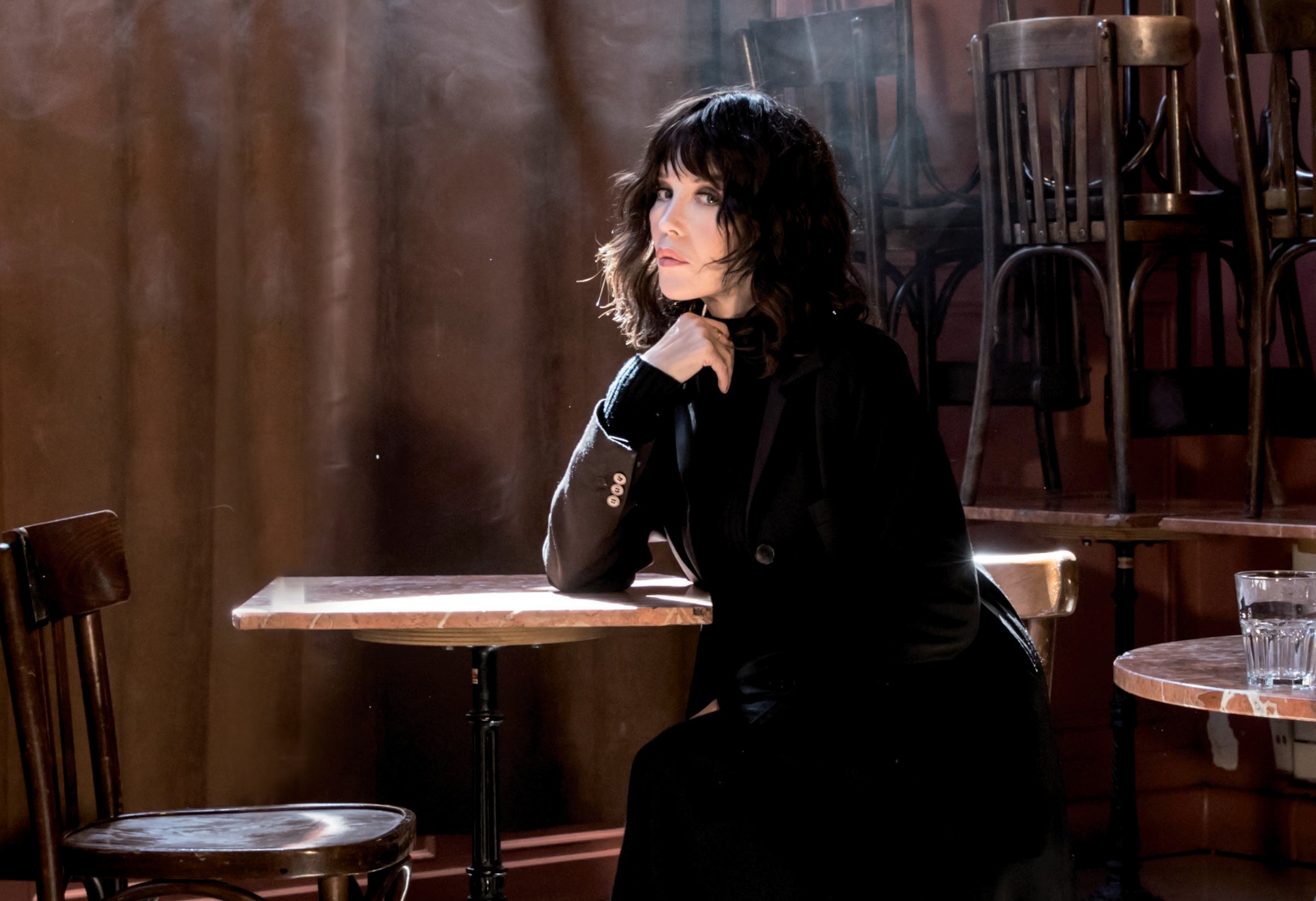 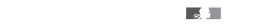 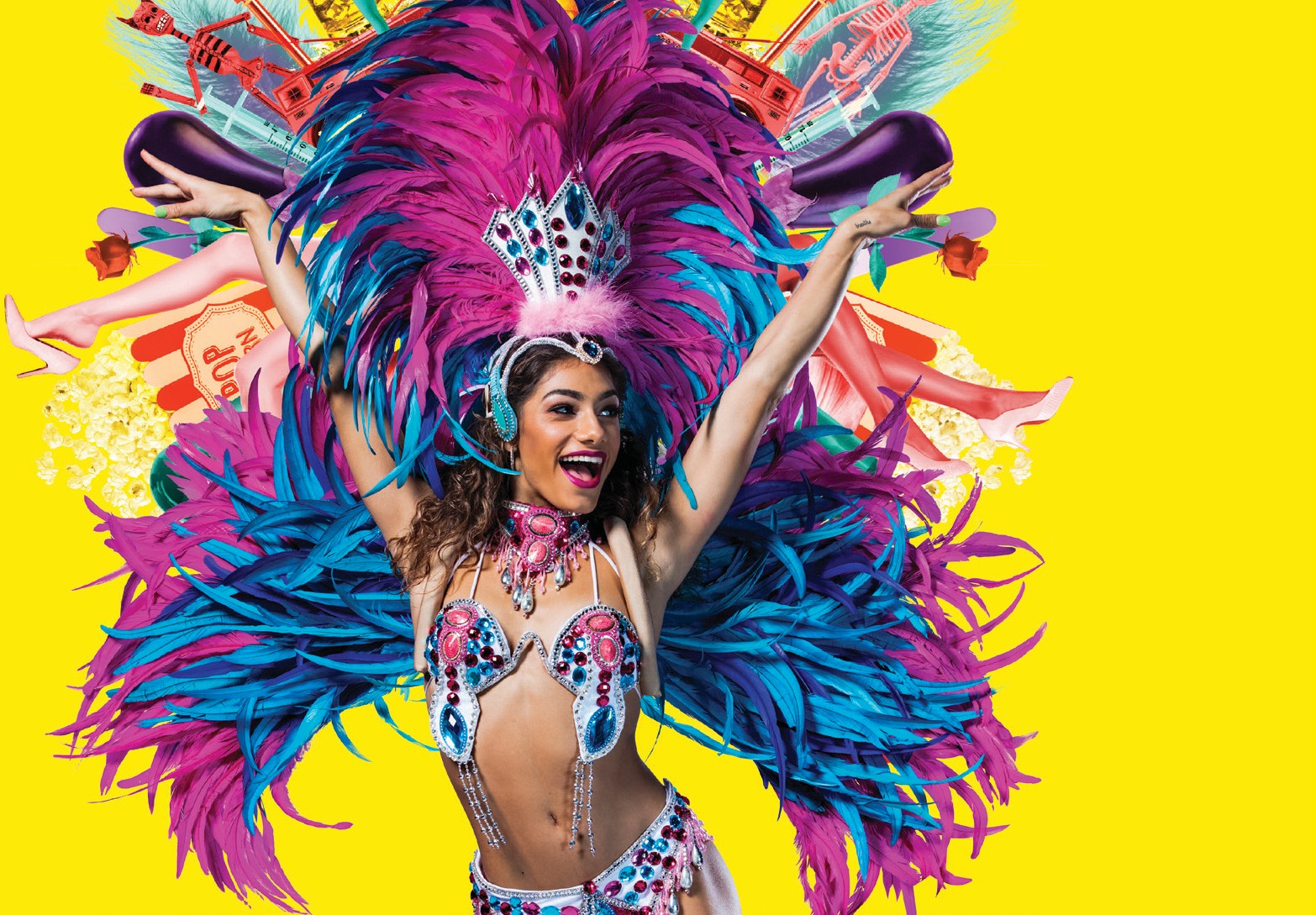 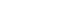 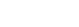 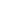 LIFE –STRUT & FRET PRODUCTION HOUSE | AUSTRALIAMAGIC MIRRORS SPIEGELTENT HYDE PARK8–26 JANUARYFROM $70 + BOOKING FEE